    Prot. Kindertagesstätte 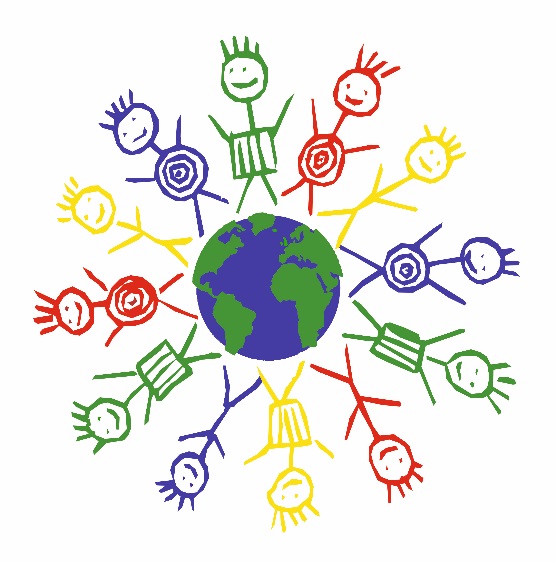 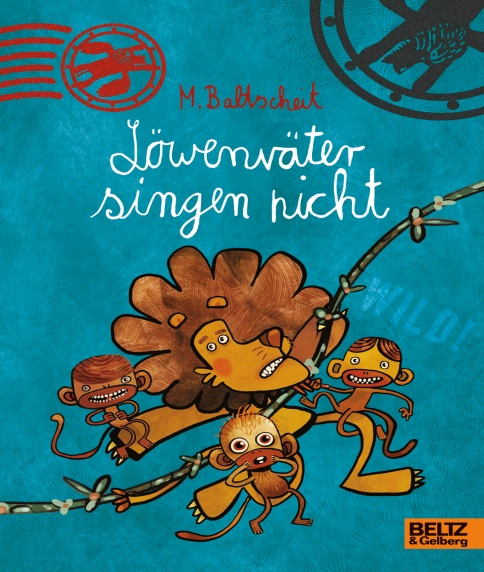 Papperlapapp…lädt ein zur Autorenlesung mit 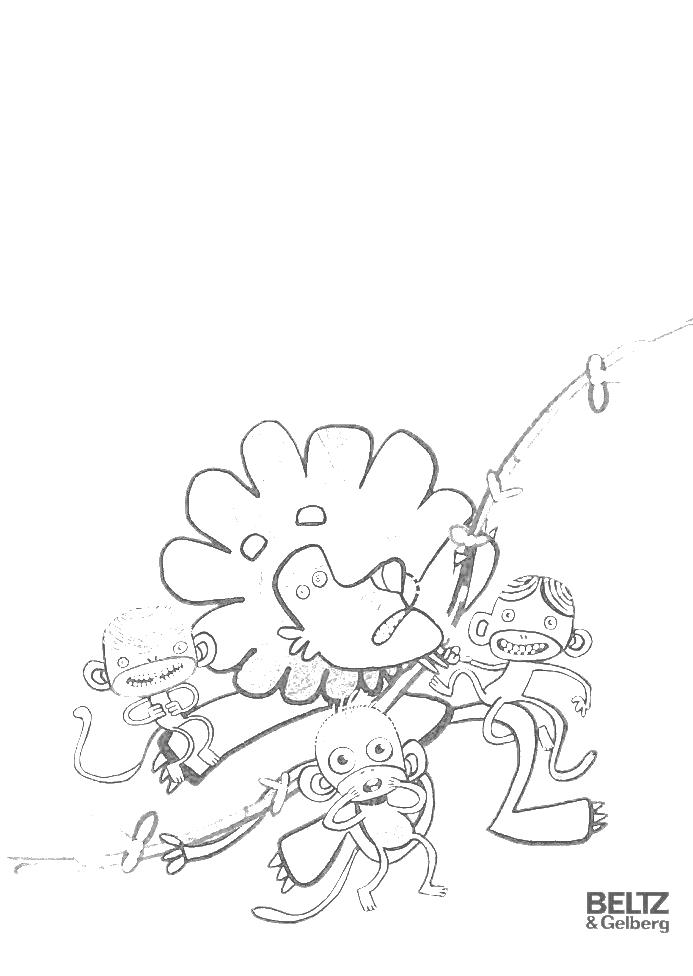 Martin BaltscheitMartin Baltscheit, geboren 1965, studierte Kommunikationsdesign in Essen.Er hat viele Bilderbücher geschrieben und illustriert und bündelt seine zahlreichen Talente in den Produktionen von Theaterstücken, Hörspielen, Trickfilmen und Apps.2010 erhielt er für sein Stück »Die besseren Wälder« den Deutschen Jugendtheaterpreis und 2011 den Deutschen Jugendliteraturpreis für »Die Geschichte vom Fuchs, der den Verstand verlor«.2014 wurde er als »Lesekünstler des Jahres« prämiert.Martin Baltscheit lebt mit seiner Familie in Düsseldorf.Wo: Christuskirche in ErnstweilerWann: 17. November 2017 um 9.30 UhrKarten in der Kita unter 06332/75278 erhältlich:Erwachsene: 4,50€			Kinder 3,50€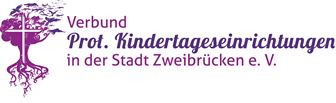 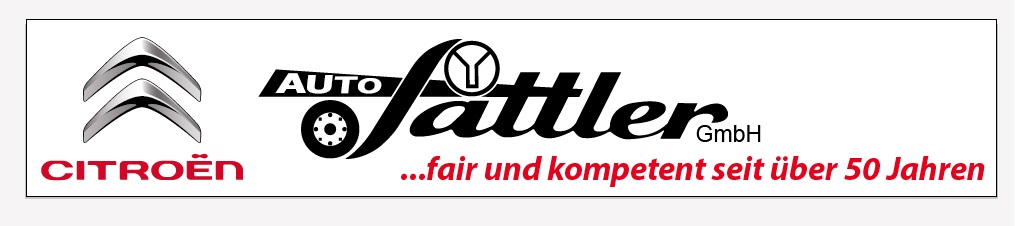 